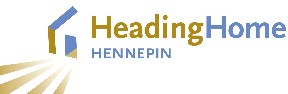 Heading Home Hennepin Executive Committee MeetingJune 20th, 2024, 1:30-3:00In person: Hennepin County Government Center, Room A 1860, 300 S 6th Street, Minneapolis Virtual: Microsoft Teams meeting (see Outlook invite)Agenda  1:30	Welcome by Mayor Frey, introductions1:35	Approval of minutes 							Decision1:40	Brief updates on veteran, chronic and family homelessness		DiscussionDanielle Werder, Hennepin County Housing StabilityOlivia Haidos, Hennepin County Housing Stability2:00	‘Bridge to Shelter’ legislative proposal and fiscal cliff		DiscussionKareem Murphy, Hennepin County Intergovernmental Relations David Hewitt, Hennepin County Housing Stability2:15	Hennepin County Opioid Strategic Framework			DiscussionLolita Ulloa, Hennepin County Director of System DesignJulie Bauch, Opioid Response Coordinator2:30	HUD Continuum of Care (CoC) business itemsProvisional 2024 HUD Point-In-Time Count update		DiscussionFunding priorities for any new HUD CoC funds in 2024	DecisionSupporting equity through a Coordinated Entry System	DiscussionDavid Hewitt, Hennepin County Housing StabilityDanielle Werder, Hennepin County Housing Stability3:00   Adjourn